Publicado en Zaragoza el 23/11/2020 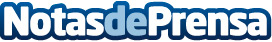 SEO Ranking Web asegura que el posicionamiento web impulsa la visibilidad online de empresas y Pymes Estar entre los 10 primeros resultados en un buscador como Google requiere una serie de técnicas aplicadas con el fin de lograr resultados satisfactorios que se consiguen a largo plazo, con trabajo constante, de la mano de profesionales en SEODatos de contacto:Seo Ranking Web Páginas Web:    https://www.seorankingweb.com                      Calle:  Calle Juan José Lorente, 22. Zaragoza876010009Nota de prensa publicada en: https://www.notasdeprensa.es/seo-ranking-web-asegura-que-el-posicionamiento Categorias: Marketing Madrid Aragón E-Commerce http://www.notasdeprensa.es